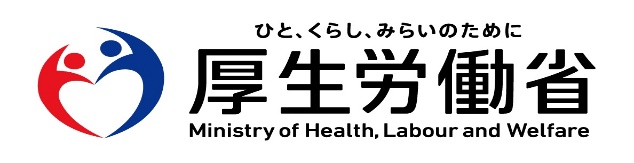 ▲▽▲▽▲▽▲▽▲▽▲▽▲▽▲▽▲▽▲▽▲▽▲▽▲▽▲▽▲▽▲▽▲▽▲▽▲▽▲福島労働局メールマガジン　令和４年１２月１４日発行日頃より、労働行政の運営につきまして、格別のご理解とご協力を賜り厚く御礼申し上げます。このメールマガジンでは、当局において前月に報道発表（ホームページ掲載分含む）した資料、労働局等が開催するセミナー等の日程、法改正の概要等の情報を中心にお知らせいたします。なお、詳細につきましては、当局及び厚生労働省ホームページの該当ＵＲＬをご覧ください。▲▽▲▽▲▽▲▽▲▽▲▽▲▽▲▽▲▽▲▽▲▽▲▽▲▽▲▽▲▽▲▽▲▽▲▽▲▽▲【福島労働局からのご案内】　（令和４年１１月２９日定例報告会で発表しました。）　➡　新型コロナウイルス感染症の影響を受ける労働者、事業主に対する支援措置　　　　https://jsite.mhlw.go.jp/fukushima-roudoukyoku/content/contents/001326025.pdf 　　➡　福島労働局からのお知らせ　　　　 　https://jsite.mhlw.go.jp/fukushima-roudoukyoku/content/contents/001326027.pdf【報道発表】○令和４年１１月発表資料NEW  　 https://jsite.mhlw.go.jp/fukushima-roudoukyoku/houdou_00075.html▶11/30福島労働局職員の新型コロナウイルス感染症への感染について ▶11/29「福島県魅力ある職場づくり推進協議会」の開催について  ▶11/29福島労働局職員の新型コロナウイルス感染症への感染について ▶11/29令和4年10月分 最近の雇用失業情勢 ▶11/28福島労働局職員の新型コロナウイルス感染症への感染について  ▶11/28令和4年度「第1回福島県地域職業能力開発促進協議会」を開催  　　　▶11/25福島労働局職員の新型コロナウイルス感染症への感染について ▶11/24福島労働局職員の新型コロナウイルス感染症への感染について  ▶11/22新規高卒就職者の離職率について ▶11/22福島労働局職員の新型コロナウイルス感染症への感染について ▶11/22令和4年度「介護就職デイ」福祉関係合同面接会（郡山会場）を開催  ▶11/21福島労働局職員の新型コロナウイルス感染症への感染について ▶11/18福島労働局職員の新型コロナウイルス感染症への感染について  ▶11/17福島労働局職員の新型コロナウイルス感染症への感染について  ▶11/16福島労働局職員の新型コロナウイルス感染症への感染について ▶11/16長時間労働の削減等に積極的に取り組む企業に労働局長が訪問します ▶11/16「過労死等防止対策推進シンポジウム」を開催します  ▶11/15福島労働局職員の新型コロナウイルス感染症への感染について ▶11/11『福島冬季転倒災害防止運動（転ばないでね！）』を実施します。 ▶11/11福島労働局職員の新型コロナウイルス感染症への感染について ▶11/10福島労働局職員の新型コロナウイルス感染症への感染について ▶11/09「ユースエール認定企業」認定通知書交付式を行います ▶11/08令和4年度「福祉分野合同就職面接会」の開催について ▶11/07福島労働局職員の新型コロナウイルス感染症への感染について ▶11/04福島労働局職員の新型コロナウイルス感染症への感染について ▶11/02令和4年度「介護就職デイ」福祉関係就職面接会を開催 ▶11/01福島労働局職員の新型コロナウイルス感染症への感染について【イベント情報】☞　随時更新中です。○令和４年１１月発表NEW　  　 https://jsite.mhlw.go.jp/fukushima-roudoukyoku/news_topics/event.html▶11/29 12月21日（水）企業ミニ説明会＆面接会を開催します（ハローワーク二本松）  ▶11/28令和4年度　労働者派遣事業・職業紹介事業オンラインセミナーを開催します！ ▶11/25 12月20日（火）若年者対象のミニ面接会を開催します（福島わかものハローワーク） ▶11/25 1月21日（土）【若年者・大学生等対象】就職面接会in郡山を開催します（若年者地域連携事業） ▶11/25【新入社員・若手社員向け】職場スキル育成・職場定着のためのセミナーを開催します（若年者地域連携事業）  ▶11/25【若年求職者・就活生向け】就職活動に役立つ就職支援セミナーを開催します（若年者地域連携事業）▶11/24 12月16日（金）【介護・医療】第2回 ハローワークde出張面接会を開催します（ハローワーク会津若松） ▶11/21 12月14日（水）就職氷河期世代対象の企業説明会を開催します（福島わかものハローワーク）  ▶11/17 12月21日（水）開催　シニア就職応援セミナー（ハローワーク会津若松） ▶11/17 12月20日（火）開催　自衛官採用説明会（ハローワーク会津若松） 【重要なお知らせ】○中小事業の月60時間を超える時間外労働の割増賃金率の引き上げについて（令和５年４月から）NEW　令和５年４月１日以降、中小事業の１か月60時間を超える時間外労働に対する割増賃金率が、「２割５分以上」から「５割以上」に引き上げられます。令和５年４月以降の適正な割増賃金の計算、支払い等のため、給与計算システムの改修や就業規則（賃金規程）の見直し等が必要となる場合がありますので、必要なご準備を行っていただきますようお願いいたします。詳しくは、こちらのリーフレットにてご確認ください。　☞https://jsite.mhlw.go.jp/fukushima-roudoukyoku/content/contents/001209484.pdf○福島県特定最低賃金の改定についてNEW☞https://jsite.mhlw.go.jp/fukushima-roudoukyoku/content/contents/001314445.pdf　○令和４年度「はたらく母子家庭・父子家庭応援企業表彰」の公募を12月１日から開　　始しますNEW　　　☞ https://www.mhlw.go.jp/stf/newpage_28904.html 　　☞ https://www.mhlw.go.jp/content/11923000/000859070.pdf　○コロナ関連支援策リーフレット「生活を支えるための支援のご案内」の更新について【11月18日更新】NEW　　 ☞https://www.mhlw.go.jp/content/10900000/000622924.pdf　　 　配信しました情報について、貴団体の機関誌、ＨＰなどに掲載いただき、　   広く会員企業の皆様への周知にご活用いただきたく、よろしくお願いいたします。　　  また、ご活用いただきました場合には、下記の該当する番号に〇をつけていただき、このメールでご返信くださいますよう併せてお願いいたします。１．機関誌に掲載（予定も含む）２．ＨＰに掲載（予定も含む）３．会員にちらしを配付（または同封）（予定も含む）４．その他（　　　　　　　　　　　　　　　　　　　　　　　　　　　　　　）今後も当局から様々な情報を提供させていただきますので、引き続き、広報にご協力くださいますよう、よろしくお願いいたします。次回は１月上旬に配信予定です。※※※※※※※※※※※※※※※※※※※※※※※※※※※※※※※※※※福島労働局雇用環境・均等室（担当：川村）　〒９６０－８０２１　福島市霞町１－４６　電話　０２４－５３６－２７７７、FAX　０２４－５３６－４６５８※※※※※※※※※※※※※※※※※※※※※※※※※※※※※※※※※※